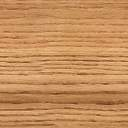 Pointはの、の・地区をにされたです。〜〜（）がとなった「（　ち　）」は、しいをするためのがつまっています。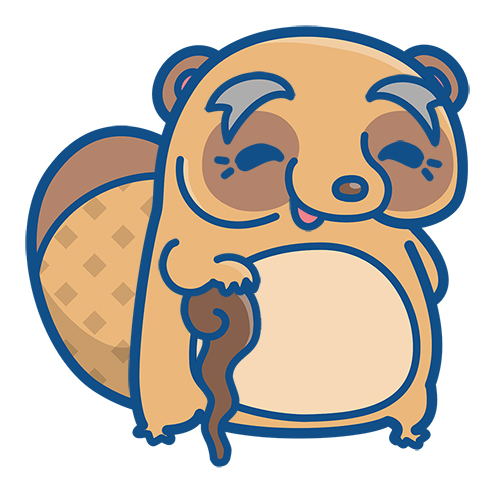 　・　（）がいになっている、にしてがされいる　などPoint（1694）となったは、のにをしました。その、のはのがなく、がくにれていなかったため、をるのにとてもしていました。　　　（）コナラやクヌギなどのをえ（）をった、　A.　　　　のをった　など　　　　　　　　　　　　　　　　　　　　　　　Pointから300いてきたのによって、このはのとしてもがんにわれています。なは（サツマイモ、ニンジン）です。　　　（）ちをめてにし、それをにまくことでのにした、　A.　　　　としてのをいだ、などのにした　　など　　　　　　　　　（）やちにより、がにり、やができるようになる。　A.　　　やをべたりみかにするきがせるようになる。　など　　　　　　　